ZMODYFIKOWANY dnia 25.07.2019r.  OPIS PRZEDMIOTU ZAMÓWIENIA  OPIS PRZEDMIOTU ZAMÓWIENIAPakiet nr 12 - Szafki przyłóżkowe ze stolikiem przyjaciel dla dorosłych (11 sztuk dla oddział ortopedii)Nazwa Producenta		…………………………         		Nazwa/Typ/Model  Urządzenia 	…………………………  Kraj pochodzenia 		…………………………* niewłaściwe skreślić lub właściwe zaznaczyć UWAGI: W kolumnie „Odpowiedź Wykonawcy”  w pozycjach TAK/NIE* zaznaczanie odpowiedzi NIE oznacza niespełnienie wymaganych przez Zamawiającego parametrów.Oświadczamy, iż zaoferowany przedmiot zamówienia spełnia warunki opisane w specyfikacji istotnych warunków zamówienia (SIWZ) oraz posiada parametry opisane w Opisie Przedmiotu ZamówieniaOświadczamy, że w/w oferowany przedmiot zamówienia jest kompletny i będzie gotowy do użytkowania bez żadnych dodatkowych inwestycji.Oświadczamy iż dostarczymy na swój koszt materiały potrzebne do sprawdzenia czy przedmiot zamówienia funkcjonuje prawidłowoOświadczamy, iż wszystkie zaoferowane elementy przedmiotu zamówienia są ze sobą kompatybilne.                                                                     ........................................................................Podpis osoby upoważnionej do reprezentowania WykonawcyPakiet nr 12 - Szafki przyłóżkowe ze stolikiem przyjaciel dla dorosłych Zdjęcie poglądowe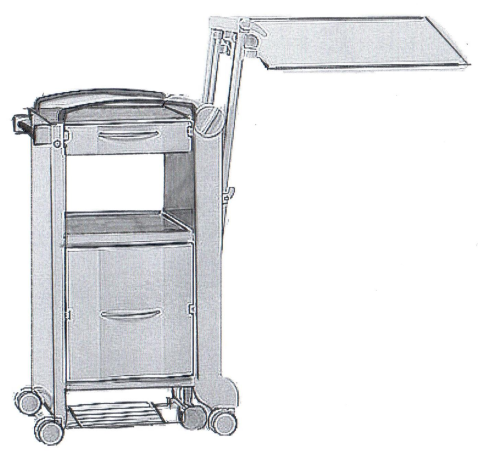 Lp.Parametry i funkcjeWymagane parametryWartość/opis oferowanego parametru/Odpowiedź WykonawcySzafki przyłóżkowe ze stolikiem typu „przyjaciel”, fabrycznie nowe, nie powystawowe, rok produkcji nie wcześniejszy niż 2018 r., gotowe do użytkowana bez dodatkowych zakupów i inwestycji.TAKTAK/NIE*podać…..Szafka z systemem bezpiecznego blokowania i odblokowania kół na wysokości ręki leżącego pacjenta (możliwość wykonania większości czynności związanych z obsługą szafki przez pacjenta samemu – jedną ręką).(Zamawiający dopuszcza szafkę przyłóżkową z indywidualną blokadą znajdującą się bezpośrednio przy kołach)TAKTAK/NIE*podać…..Wymiary całkowite zewnętrzne szafki: Modyfikacja:Szerokość: 48 ÷ 56 cm Głębokość: 45 ÷ 52 cm Wys. 93 cm (+/- 6 cm) Blat boczny: dł. 35 cm , szer. 60 cm (+/- 5 cm) Regulacja wys. blatu bocznego: około 73-110 cm (+/- 5 cm) Modyfikacja: Średnica kół: 7,5 cm (+/- 2,5 cm) TAKTAK/NIE*podać…..Szafka o stabilnej budowie i mobilnej podstawie (np. podwójne kółka) zapewniającej stabilność mebla przy rozłożonym blacie bocznym.TAKTAK/NIE*podać ……Szkielet szafki wykonany ze stali lakierowanej proszkowo.(Zamawiający dopuszcza możliwość zaoferowania szafki przyłóżkowej z korpusem wykonanym z profili aluminiowych, z ramkami szuflad oraz bokami szafki wykonanymi z ocynkowanej blachy stalowej malowanej proszkowo, z blatami oraz frontami szuflad wykonanymi z tworzywa hpl o wysokiej odporności na wilgoć, wysoką temperaturę oraz środki dezynfekcyjne)TAKTAK/NIE*podać ……Szafka dwustronna z możliwością postawienia po obu stronach łóżka.TAKTAK/NIE*podać ……Blat główny i boczny zabezpieczony barierką / relingiem chroniącą przed zsunięciem się przedmiotów.(Zamawiający dopuszcza możliwość zaoferowania szafki, której blat górny posiada na 2 bocznych krawędziach listwy aluminiowe w kształcie litery C oraz na tylnej krawędzi aluminiowy reling i blat boczny wyposażony w 2 listwy aluminiowe w kształcie litery C przy spełnieniu pozostałych parametrów OPZ)TAKTAK/NIE*podać ……Regulacja wysokości blatu bocznego wspomagana sprężyną gazową.TAKTAK/NIE*podać ……Dwie szuflady wysuwane obustronnie – jedna pod blatem, druga kontener.(Zamawiajacy dopuszcza szuflady przesuwane na prowadnicach rolkowych, ale nie wymaga. Należy podać.)TAK, podaćTAK/NIE*podać, opisać……Półka wewnętrzna niezamykana z nieograniczonym dostępem z obu stron szafki.TAKTAK/NIE*podać ……Półka typu koszyk pod korpusem szafki na basen lub obuwie. TAKTAK/NIE*podać ……Na boku szfki uchwyt poziomy typu litera „C”.TAKTAK/NIE*podać ……Blat boczny składany do boku szafki lub blat chowany w korpus szafkiNależy podaćPodać …..DOKUMENTACJA PRODUKTU:Deklaracja zgodności z normami lub wpis do rejestru wyrobów medycznych - jeżeli dotyczy, Informacja o sposobie dezynfekcji i środkach, jakie należy stosować do mycia wyposażenia – przy dostawie.TAKTAK/NIE*SERWIS, GWARANCJA:Serwis gwarancyjny realizowany przez autoryzowany serwis producenta lub przez pracownika posiadającego uprawnienia nadane przez producenta do wykonywania napraw.   TAKTAK/NIE*